ОТДЕЛЕНИЕ СОЦИАЛЬНОГО ФОНДА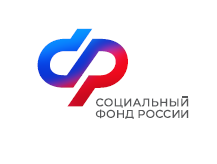 РОССИЙСКОЙ ФЕДЕРАЦИИПО РЕСПУБЛИКЕ БАШКОРТОСТАН02.02.2023 г.ПРЕСС-РЕЛИЗСоциальный фонд с февраля повысил выплаты на 11,9%1 февраля ряд пособий и мер поддержки, предоставляемых Социальным фондом России, проиндексированы на 11,9% – в соответствии с уровнем инфляции за прошлый год, определенным Росстатом.Материнский капиталМатеринский капитал на первого ребенка с февраля увеличен и теперь составляет 586 946  рублей. Такая же сумма полагается семьям с двумя детьми, если второй ребенок рожден или усыновлен до 2020 года, а родители еще не оформляли либо ни разу не использовали сертификат.Размер повышенного материнского капитала, который дается, если оба ребенка появились на свет в период – начиная с 2020 года, составляет 775628 рублей.Для родителей, которые получили капитал на первого ребенка, а затем родили или усыновили еще одного, объем господдержки увеличивается дополнительно. В этом году сумма такой прибавки к материнскому капиталу за счет индексации выросла до 188 682 рублей.Средства семей, пока не израсходовавших материнский капитал, также проиндексированы с этого месяца.Ежемесячная денежная выплата и набор социальных услугНа 11,9 % проиндексирована ежемесячная денежная выплата (ЕДВ), которую получают 290 тыс. жителей нашей республики, из числа федеральных льготников. Это инвалиды, ветераны, лица, которые подверглись воздействию радиации вследствие техногенных катастроф, Герои Советского Союза и Российской Федерации, Герои Социалистического Труда и Герои труда Российской Федерации, а также некоторые другие категории граждан.Одновременно с ЕДВ на 11,9% индексируется входящий в его состав набор социальных услуг. Право на него имеют все получатели ЕДВ, не отказавшиеся от полного набора социальных услуг либо от какой-либо конкретной услуги в пользу замены на денежную форму. Стоимость набора с 1 февраля увеличилась до 1469,74 рубля в месяц:лекарства, медицинские изделия и лечебное питание для детей-инвалидов (денежный эквивалент – 1132,03 руб. в месяц),путевка на санаторно-курортное лечение для профилактики основных заболеваний (денежный эквивалент – 175,12 руб. в месяц),бесплатный проезд на пригородном железнодорожном транспорте или на междугородном транспорте к месту лечения и обратно (денежный эквивалент – 162,59 руб. в месяц).Социальные пособия и компенсации и иные меры социальной поддержкиЗначительное количество мер социальной поддержки, осуществляемых с 1 января  этого года Пенсионным фондом (семьям с детьми, военнослужащим и их семьям, пострадавшим от воздействия радиации) также индексируется с 1 февраля на 11,9%. Среди таких выплат: ежемесячное пособие ребенком до 1,5 лет; единовременное пособие при рождении или усыновлении ребенка; компенсации  и другие выплаты лицам, подвергшимся воздействию радиации, и многие другие.Индексация отдельных социальных выплат с 1 февраляПресс-служба ОСФР по РБРазмер до индексации  в руб.Размер после индексации  в руб.Материнский капиталМатеринский капиталМатеринский капитална первого ребенка524 527,90 586 946на второго ребенка693 144,10 775 628Ежемесячная денежная выплатаЕжемесячная денежная выплатаЕжемесячная денежная выплатаинвалидам I группы4 430,704 957,95инвалидам II группы3164,223 540,76инвалидам III группы2 532,982 834,40детям-инвалидам3 164,223 540,76ветеранам боевых действий3 481,853 896,19Героям и полным кавалерам ордена Славы74 616,9983496,41Героям Труда РФ, Героям Соцтруда, и полным кавалерам ордена Трудовой Славы55 019,0261 566,28Пособия на детейПособия на детейПособия на детейединовременное пособие при рождении ребенка23543,6926 345,39единовременное пособие по беременности и родам882,87987,93единовременное пособие беременной жене военнослужащего по призыву37283,8941720,67ежемесячное пособие на ребенка военнослужащего по призыву15978,8117880,29ежемесячное пособие по уходу за ребенком до 1,5 лет  неработающим родителям и минимальное пособие по уходу за ребенком до 1,5 лет  работающим родителям	8829,489880,19Выплаты по обязательному социальному страхованию от несчастных случаев на производстве и профессиональных заболеванийВыплаты по обязательному социальному страхованию от несчастных случаев на производстве и профессиональных заболеванийВыплаты по обязательному социальному страхованию от несчастных случаев на производстве и профессиональных заболеваниймаксимальный размер единовременной страховой выплаты (без учета районного коэффициента). 117 722,96131 731,99максимальный размер ежемесячной страховой выплаты90 517,14101 288,68Компенсация набора социальных услуг1313, 44 1469,74Социальное пособие на погребение8009,388962,50